REZULTATIŠOLSKEGA TEKMOVANJA IZ ZNANJA O SLADKORNI BOLEZNIV petek, 4.10.2013 je na naši šoli potekalo šolsko tekmovanje iz znanja o sladkorni bolezni.POSEBEJ  GRE POHVALA VSEM UČENCEM, KI SO SE NA TEKMOVANJE PRIJAVILI IN TUDI DEJANSKO NANJ PRIŠLI, TAKIH UČENCEV JE BILO IZ 7., 8., 9. RAZREDA SKUPAJ 45 OD NA ZAČETKU PRIJAVLJENIH 70 UČENCEV!Bronasta priznanja so si zaslužili naslednje učenke in učenci:IVONA BALUKČIČ – 7.A (37 T)TJAŠA SIMČIČ – 7.A (35 T)JAN KOLŠEK – 8.B (33 T)ALJAŽ TROŠT – 7.C (32 T)ANEJ OGRIZEK – 9.A (32 T)DANAJA OGRIZEK – 8.B (32 T)DAVOR ČEPERKOVIĆ – 9.A (32 T)NIKA FAJDIGA  - 9.C (31 T)HANA TRŠAR – 8.B  (31 T)ROK ŽELODEC – 8.B (31 T)VSEM TEKOVALCEM ISKRENE ČESTITKE! POSEBEJ ŠE IVONI, TJAŠI IN JANU, KI BODO ZASTOPALI NAŠO ŠOLO NA DRŽAVNEM TEKMOVANJU, KI BO 9. NOVEMBRA 2013 V SEŽANI.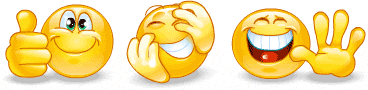 MENTORICI:  MAGDALENA PENKO ŠAJNIN JASNA KOŽAR